Памятка для родителей Детско-родительские конфликты и пути их преодоления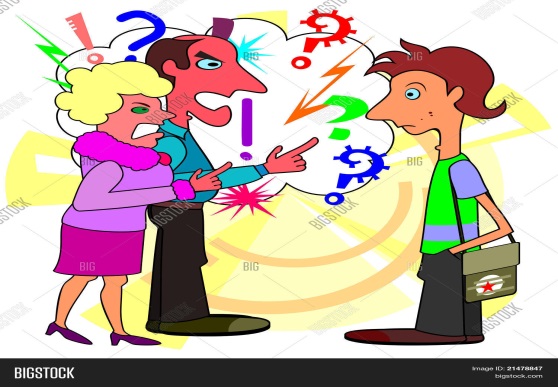 Выделяют следующие виды конфликтов в семье:Диктатура родителей Диктатура в семье - это способ контроля, при котором одни члены семьи подавляются другими. Родители вторгаются на территорию подростков, в их душу. По мнению психологов, требовательность старших должна сочетаться с доверием и уважением к детям, в противном случае требовательность оборачивается грубым давлением, принуждением. Если же взрослый с легкостью вторгается на чужую территорию, в чужую душу, подросток замыкается в себе, грубит, нервничает. Способ решения. Введите некоторые простые правила общения, правила общежития, которые должны соблюдаться: • не входить друг к другу в комнату без стука или в отсутствие хозяина,• не трогать личные вещи, • не подслушивать телефонные разговоры.В семьях, где уважают границы личного пространства каждого, конфликты и ссоры - явления редкие, нетипичные. Необходимо оставлять за подростком право выбора друзей, одежды, музыки и т. д. Искренне объясняйте, что вы чувствуете, когда расстроены, но не вспоминайте старых грехов, а говорите о сегодняшнем положении. Однако при этом никогда не давите, не наказывайте физически, не унижайте.
Конфликт родительской авторитетности «Шоковая терапия»Детей в таких семьях воспитывают кропотливо, стараясь сделать из них вундеркиндов. Замечают любой промах, обращают на него внимание, наказывают неуважением. Проводят беседы на воспитательные темы, не давая возможности отстаивать свое мнение. Не замечают успехов и никогда не хвалят за хорошие поступки, не поощряют их. Это приводит к двум типам конфликтов. Ребенок чувствует себя неуверенно, его охватывают обида и ярость, но подросток понимает, что бессилен. Появляется мысль о безысходности, бессмысленности собственной жизни. Силы сторон, родителей и детей, практически становятся равными: на грубость - грубостью, на злорадство - злорадством. Способ решения. Станьте терпимее к недостаткам подростков. Постарайтесь восстановить доверие и уважение ребенка к самому себе. Не унижайте, а поддерживайте. Не вступайте в бесконечные споры, не допускайте молчаливой, «холодной» войны. Конфликт неустойчивого родительского восприятияСтатус подростка в семье и обществе не устоялся. Он и не взрослый, но уже не ребенок. Недостатки в этом возрасте многочисленны: несобранность, неусидчивость, несдержанность и др. Внешний облик соответствует этим качествам. Вместе с тем, ведет себя иногда как взрослый, то есть критикует, требует уважения. Но иногда он, как ребенок, — все забывает, разбрасывает вещи и т. д. В результате положительные качества недооцениваются, зато выступают несовершенства. Способ решения. Необходимо, чтобы родители постарались осознать свои противоречивые чувства. Попытались «гасить» в себе недовольство и раздражение. Объективно оценили достоинства и недостатки подростка. Сбалансировали систему обязанностей и прав. 
Конфликт опеки По сути, опека - это забота, ограждение от трудностей, участие. Подростки могут быть в таких семьях безынициативны, покорны, подавлены. Они часто отстранены от решения вопросов, которые касаются их лично и всей семьи. Он командует родителями, заставляя, как это было в детстве, выполнять все свои желания. Часто такие дети появляются в семьях, где ребенка очень ждали. Чаще это послушный ребенок, который не доставляет родителям особых хлопот в детстве. В подростковом возрасте именно такие ребята наиболее часто «срываются» и «восстают» против взрослых. Способ решения. Родителям необходимо изменить свое поведение. Не отказывайтесь от контроля, без которого невозможно воспитание человека, но сведите опеку к минимуму. Не требуйте от ребенка только правильных поступков, примите его таким, какой он есть. Помогайте, но не старайтесь решать за него все проблемы. Стимулируйте общение со сверстниками. Дозируйте опеку, дозируйте свободу, дозируйте похвалу и порицание — это один из выходов в данной ситуации.Мирное сосуществование - скрытый конфликт Выглядит обстановка вполне благопристойно. У каждого свои успехи, победы, проблемы. Никто не переступает запрет. Родители испытывают гордость, поддерживая подобный нейтралитет. Думают, что такие отношения воспитывают самостоятельность, свободу, раскованность. В результате получается, что семья для ребенка не существует. В критический момент — беда, болезнь, трудности, — когда от него потребуется участие, добрые чувства, подросток ничего не будет испытывать, так как это не будет касаться лично его. Сюда же можно отнести воспитание «без запретов». Способ решения. Поменяйте тактику общения. Установите систему запретов и включитесь сами в жизнь подростка. Соответственно помогите ему участвовать в жизни семьи. Создайте так называемый семейный совет, на котором решались бы многие проблемы всей семьи.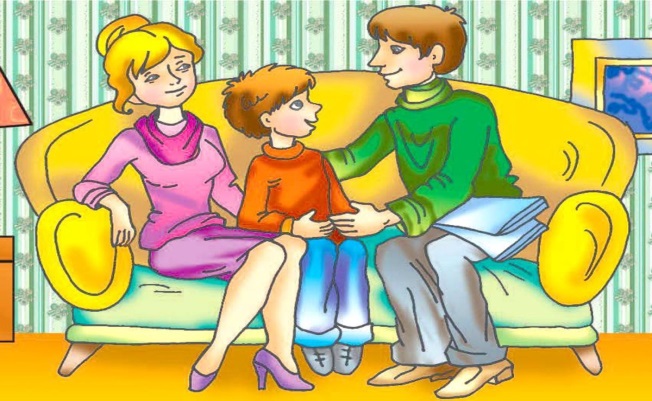 Уверьте ребенка в том, что вы всегда будете его любить, что гордитесь тем-то и тем-то, чего в вас недостает. Поймите, что ему трудно!